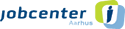 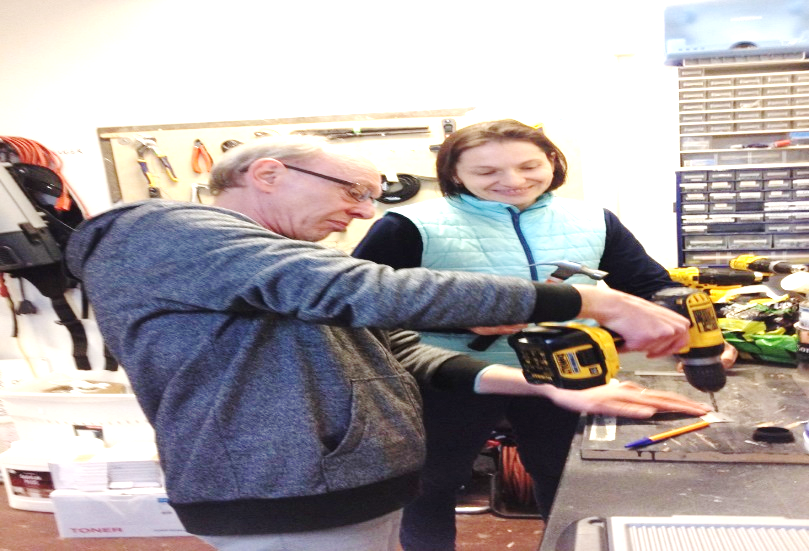 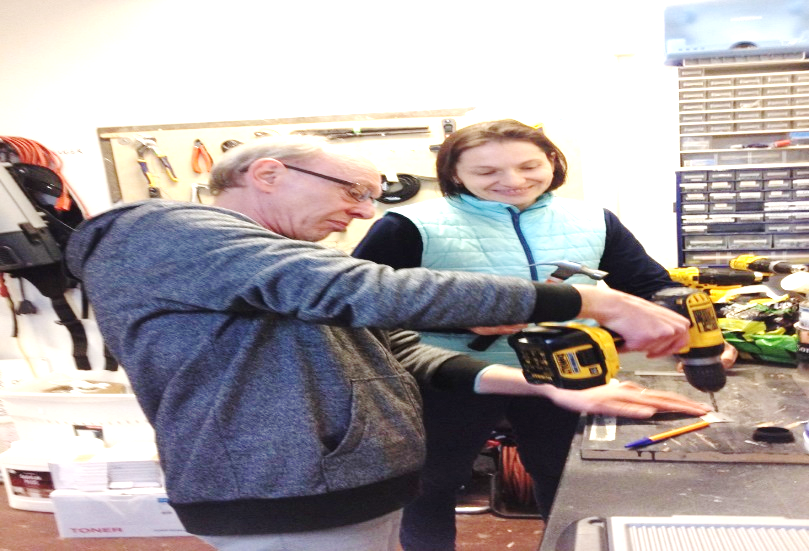 Medarbejder i pedelbranchen Udføre arbejdet med en pedelLave forfaldende servicearbejdeFeje udenoms arealerUdføre ad hoc opgaverBenytte ergonomiske arbejdsstillingerForstå normer og adfærd på arbejdspladsenBlive god til at arbejde i et teamUndervisning i DanskRegistrere jobsøgning i joblogUdføre arbejdet med hensyn til egne og andres sikkerhedStyrke og pleje din krop, så den kan holde til fysisk arbejdeSøge job i bl.a. pedelbranchen via FO-Aarhus netværkDer gives deltagerbevisVi arbejder både gruppe- og enkeltvisForløb med 25 timer om ugen:Virksomhedspraktik i op til 13 ugerAdresse: Frederiksgade 78 B, K01 (kælder)Du går ind gennem porten til Frederiksgade 78.Inde i gården går du ind ad glasdøren til 78 B 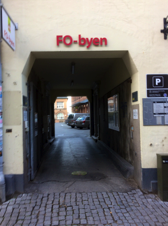 Kontakt hos FO-Aarhus: Bettina Bakkestrøm 23 20 42 67ProjektlederArrangeret efter lov om Folkeoplysning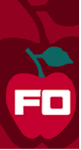 